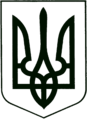 САХНОВЩИНСЬКА СЕЛИЩНА РАДА КРАСНОГРАДСЬКОГО РАЙОНУ ХАРКІВСЬКОЇ ОБЛАСТІВІДДІЛ ОСВІТИ, КУЛЬТУРИ, МОЛОДІ ТА СПОРТУНАКАЗПро зміни в організації підвозуучнів, вихованців та педагогічних працівників з 01 лютого 2021 рокудо Огіївського НВК	У зв’язку з виробничою необхідністю , а саме ремонтом автобуса БАЗ    А 079.31 Ш  АХ 9443 ЕВ, 2013 року випуску, яким здійснюється підвіз учнів, вихованців та педагогічних працівників по маршруту №4 до Костянтинівської ЗОШ І-ІІІ ступенів, Новочернещинської ЗОШ І-ІІ ступенів і КЗ «Костянтинівський ЗДО, водій Пайдем Олександр Павловичяким, наказую: 1. Здійснювати підвіз учнів, вихованців, педагогічних працівників до Огіївського НВК та у зворотному напрямку за  маршрутом №5 мікроавтобусом ГАЗ 32213-418, реєстраційний номер АХ 1372 ВН, 2007 року випуску, водій Ярига Сергій Іванович з 01 лютого 2021 року.2. Контроль за виконанням даного наказу залишаю за собою.Т.в.о.начальника відділу освіти, культури,  молоді  та спорту                                           Анна ЗРАЖЕВСЬКАЗ наказом т.в.о.начальника відділу освіти, культури, молоді та спорту Сахновщинської селищної ради 01.02.2021 № 29 ознайомлений:Ярига С.І.      ___________Кобець С. О.   ___________ 01.02.2021Сахновщина№  29